проектУТВЕРЖДАЮ руководитель Южного управления МО и НСО_______________ С.В. Светкин«___» _________________2023 г.Положение о проведении окружного этапа «Российско-иранского творческого марафонаКультурная дипломатия», посвященного 80-летию проведения Тегеранской конференции среди обучающихся образовательных организаций Южного образовательного округа.1Общие положения«Российско-иранский творческий марафон Культурная дипломатия» (далее - Марафон) проводится в целях развития и укрепления двухсторонних связей между Россией и исламской республикой Иран, изучения истории, культуры двух стран в связи с 80-летием проведения Тегеранской конференции (1943-2023 гг).Учредителем Марафона является Южное управление министерства образования и науки Самарской области.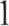 1.2. Организатор конкурса:Организатор окружного этапа конкурса структурное подразделение, реализующее дополнительные общеобразовательные программы, Центр детского творчества государственного бюджетного общеобразовательного учреждения Самарской области средней общеобразовательной школы №1 имени Героя Советского Союза И.М. Кузнецова с. Большая Черниговка муниципального района Большечерниговкий Самарской области (далее – СП ЦДТ).2. Участники Марафона.2.1. В Марафоне принимают участие школьники 9-17 лет.3. Порядок проведения Марафона3.1 Марафон включает 2 творческих конкурса.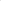 3.2.  Художественный конкурс (изобразительное творчество)«Тысяча и одна ночь».Возрастная категория: обучающиеся 9-12 лет.На конкурс принимаются творческие работы с персидской тематикой, выполненные на бумаге или холсте, формата не менее А4, допускается любая техника выполнения работы. Используемые материалы: карандаш, гуашь, акварель, пастель, масляные или акриловые краски и др.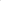 Работы предоставляются в электронном виде это фотография или сканированный вариант работы. Каждая работа направляется отдельной заявкой в графическом формате jpg, gif, png. Название файла должно содержать: Фамилию Имя участника, возраст, название работы (например: Иванов Сергей 8 лет, Царь Персидский Кир).3.3. Конкурс чтецов «Наследие Омара Хайяма».Возрастная категория: обучающиеся 13-17 лет.Для подачи заявки необходимо вместе с преподавателями выбрать и выучить наизусть стихотворение. Для участия принимаются видеозаписи выразительного чтения произведений Омара Хайяма общим хронометражем не более З минут в форматах МР4, AVI, MOV Критерии оценки: выбор произведения в соответствии с возрастом чтеца; соответствие текста конкурсному заданию; артистизм подачи, грамотность выступления.4. Конкурс проводится в два этапа.I этап — окружной (муниципальный) - с 1 ноября по 10 декабря 2023 г. проводится в районах, городах области территориальными управлениями образования министерства образования и науки Самарской области. 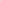 II этап — областной этап - финал (с 11 декабря по 15 декабря 2023 года), проводит  ГБОУ ДО СО «Самарский Дворец детского и юношеского творчества» (г. Самара, ул. Куйбышева, 151).К работе в каждом конкурсе в обязательном порядке прикладывается заявка (приложение 1) и согласие на обработку персональных данных (приложение2)Заявки и работы принимаются с 28.11.2023 по 06.12.2023 на электронный адрес  cdt.chernigovka@gmail.com с пометкой «Исторический конкурс»Запись на мероприятие также обязательно должна осуществляться через сайт «Навигатор дополнительного образования детей Самарской области» (https://navigator.asurso.ru).5. Подведение итогов конкурса5.1. Победители и призеры награждаются грамотами оргкомитета окружного конкурса.5.2. Жюри имеет право присуждать не все места, присуждать одно место нескольким участникам.5.3. Решения жюри оформляются протоколом и не подлежат пересмотру.5.4. Победители, занявшие 1 место — 1 работа, 2 место — 2 работы, З место - 3 работы участвуют в областном этапе конкурса «Российско-иранского творческого марафона Культурная дипломатия», посвященного 80 - летию проведения Тегеранской конференции среди обучающихся образовательных организаций и студентов ВУЗов Самарской области.Результаты по каждому конкурсу размещаются на нашем сайте http://ddt-chernigovka.minobr63.ru/Контактная информация:СП ЦДТ ГБОУ СОШ №1 им. И.М. Кузнецова с. Большая ЧерниговкаE-mail: cdt.chernigovka@gmail.com Сайт: http://ddt-chernigovka.minobr63.ru/ 8 (84672) 21959; 89272648818 Михайлова Татьяна Ивановна – педагог-организаторПриложение 1Заявкана окружной этап конкурса «Российско-иранского творческого марафонаКультурная дипломатия», посвященного 80-летию проведения Тегеранской конференции среди обучающихся образовательных организаций Южного образовательного округа.Художественный конкурс (изобразительное творчество)«Тысяча и одна ночь».Конкурс чтецов «Наследие Омара Хайяма»Приложение 2Начальнику СП ЦДТ ГБОУ СОШ №1 им. И.М. Кузнецовас. Большая ЧерниговкаР.Х. Трубаровой______________________________________(ФИО заявителя)______________________________________(адрес заявителя, телефон)Согласие (для несовершеннолетних)В соответствии с ФЗ РФ от 27.07.2006 г. № 152-ФЗ «О персональных данных» даю свое согласие на обработку (сбор, анализ, систематизация. накопление, хранение, уточнение, использование; уничтожение) моих персональных данных и персональных данных моего ребенка ___________________________________________________________________ :(фамилия, имя ребенка)Фамилия, имя, отчество ребёнка. Дата рождения ребёнка.Место проживания (город, район, улица дом, квартира). Место учебы.Цель обработки персональных данных: обеспечение деятельности СП ЦДТ ГБОУ СОШ №1 им. И.М. Кузнецова с. Большая Черниговка, ведение учета и обработки информации об обучающихся и их родителях (законных представителях), а также об участниках массовых социально значимых мероприятий, проводимых СП ЦДТ ГБОУ СОШ №1 им. И.М. Кузнецова с. Большая Черниговка: окружного этапа «Российско-иранского творческого марафона Культурная дипломатия», посвященного 80-летию проведения Тегеранской конференции среди обучающихся образовательных организаций Южного образовательного округа Срок, в течение которого действует согласие: до достижения цели обработки персональных данных или до момента утраты необходимости в их достижении.Я согласен (а), что следующие сведения о моем ребенке: ФИ, название и номер учебного заведения, класс, могут быть указаны на грамоте (сертификате) и могут быть размещены на сайте СП ЦДТ ГБОУ СОШ №1 им. И.М. Кузнецова с. Большая Черниговка. Фото и видеоматериалы с участием моего ребенка могут быть размещены в открытом доступе на сайте СП ЦДТ ГБОУ СОШ №1 им. И.М. Кузнецова с. Большая Черниговка и в социальных сетях.Настоящее согласие может быть отозвано мной путем подачи письменного заявления об отзыве согласия.Дата ________________			Подпись______________________	Приложение 3Начальнику СП ЦДТ ГБОУ СОШ №1 им. И.М. Кузнецовас. Большая ЧерниговкаР.Х. Трубаровой_____________________________________(ФИО заявителя)_____________________________________(адрес заявителя)СогласиеВ соответствии с ФЗ РФ от 27.07.2006 г. № 152-ФЗ «О персональных данных» Положение об обеспечении безопасности персональных данных при их обработке в информационных системах персональных данных, утверждённого постановлением Правительства Российской Федерации от 17 ноября 2007 г. №781, Положение об особенностях обработки персональных данных, осуществляемой без использования средств автоматизации, утверждённого постановлением Правительства Российской Федерации от 15 сентября 2008 г. № 687 даю свое согласие на передачу третьим лицам для обработки (сбор, анализ, систематизация. накопление, хранение, уточнение, использование; уничтожение) персональных данных:Фамилия, имя заявителя. Телефон. Дата рождения.Место проживания (город, район, улица дом, квартира). Место учебы. Цель обработки персональных данных: обеспечение деятельности СП ЦДТ ГБОУ СОШ №1 им. И.М. Кузнецова с. Большая Черниговка, ведение учета и обработки информации об обучающихся и их родителях (законных представителях), а также об участниках массовых социально значимых мероприятий, проводимых СП ЦДТ ГБОУ СОШ №1 им. И.М. Кузнецова с. Большая Черниговка: окружной этап «Российско-иранского творческого марафонаКультурная дипломатия», посвященного 80-летию проведения Тегеранской конференции среди обучающихся образовательных организаций Южного образовательного округаЯ согласен (а), что следующие сведения о моем ребенке: ФИ, название и номер учебного заведения, класс, могут быть указаны на грамоте (сертификате) и могут быть размещены на сайте СП ЦДТ ГБОУ СОШ №1 им. И.М. Кузнецова с. Большая Черниговка. Фото и видеоматериалы с участием моего ребенка могут быть размещены в открытом доступе на сайте СП ЦДТ ГБОУ СОШ №1 им. И.М. Кузнецова с. Большая Черниговка и в социальных сетях.Срок, в течение которого действует согласие: до достижения цели обработки персональных данных или до момента утраты необходимости в их достижении. Настоящее согласие может быть отозвано мной путем подачи письменного заявления об отзыве согласия.Дата ________________			Подпись____________№п/пФ.И.О. участника полностьюКлассДата рожденияТелефон участника или родители (законного представителя) Название работыФ.И.О. руководителя полностью,  телефон, e-mailОУОтметить если участник относится к данным категориямОтметить если участник относится к данным категориямОтметить если участник относится к данным категориямОтметить если участник относится к данным категориямОтметить если участник относится к данным категориям№п/пФ.И.О. участника полностьюКлассДата рожденияТелефон участника или родители (законного представителя) Название работыФ.И.О. руководителя полностью,  телефон, e-mailОУДети с ТЖСДети с ОВЗДети инвалидыДетисироты,оставшиесябез попечения родителейместо№п/пФ.И.О. участника полностьюКлассДата рожденияТелефон участника или родители ,(законного представителя)Название работыФ.И.О. руководителя полностью,  телефон, e-mailОУОтметить если участник относится к данным категориямОтметить если участник относится к данным категориямОтметить если участник относится к данным категориямОтметить если участник относится к данным категориямОтметить если участник относится к данным категориям№п/пФ.И.О. участника полностьюКлассДата рожденияТелефон участника или родители ,(законного представителя)Название работыФ.И.О. руководителя полностью,  телефон, e-mailОУДети с ТЖСДети с ОВЗДети инвалидыДетисироты,оставшиесябез попечения родителейместо